TERMO DE ASSENTIMENTO LIVRE E ESCLARECIDOCRIANÇAS DE 3 – 6 ANOS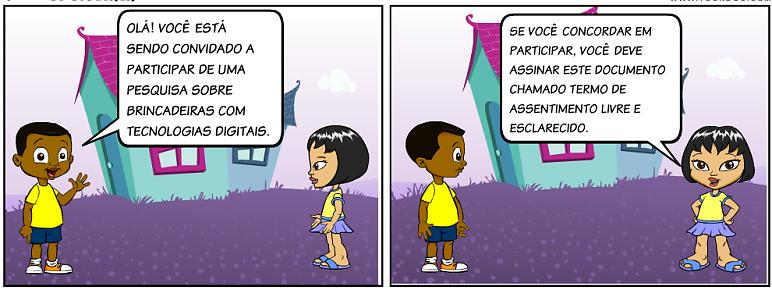 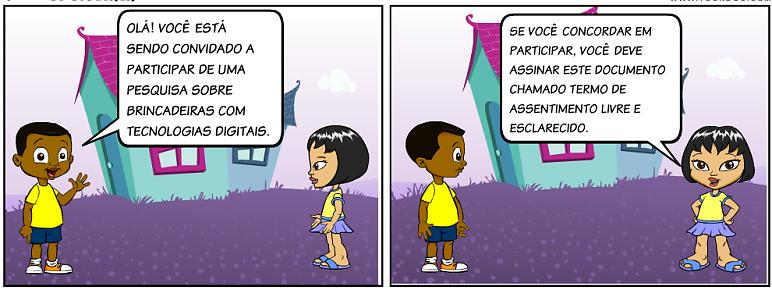 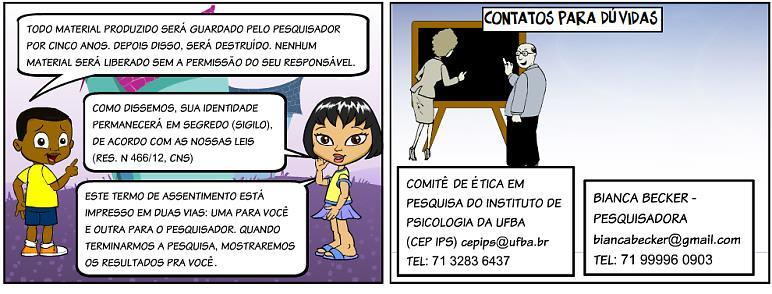 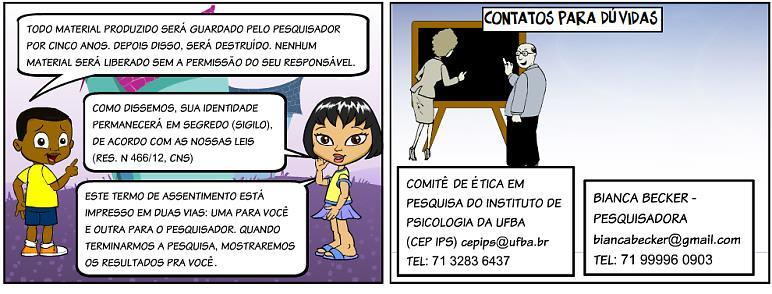  (Anuência do participante da pesquisa, criança, adolescente ou legalmente incapaz. 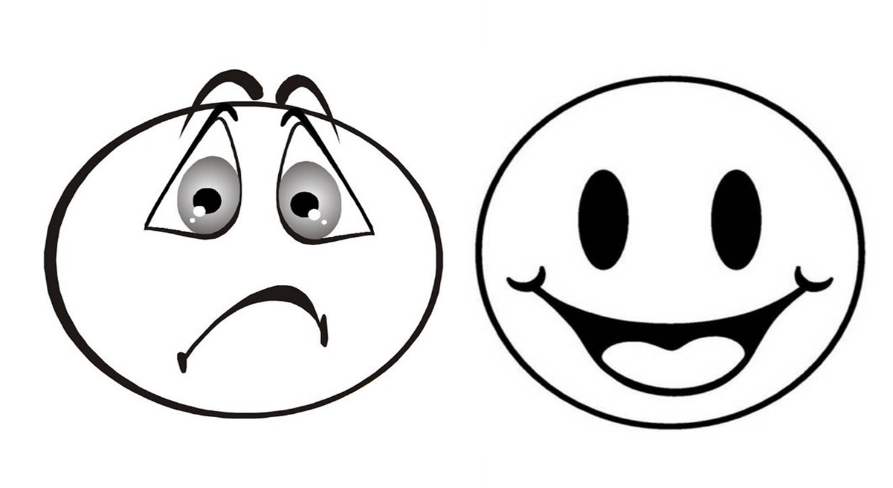 